Dear Ex BoyfriendI write this Thank You Letter to Ex Boyfriend in the hope that it will settle all the unsettled and unspoken issues between us. This should give both of us more peace of mind and strength to approach the next phase of our lives with a clear head and conscience.Let’s Clear the ConfusionYou may think that I was not serious about the relationship in the same measure as you were. I want to tell you that at the moment I am more concerned about my studies and career. I will think about a serious relationship only when I have a secured job and career. Well, this should clear the confusion.Thank You for Your Love and SupportThis thank you letter is also an acknowledgment that you handled this delicate relationship with a large heart and a sense of accommodation. I truly appreciate this and would be eternally grateful to you for all the love and support you gave to me at a time when I needed them the most.Last but not the least, I will never forget the way you made me feel special, and the way I always found love and assurance in your arms.It gives me great satisfaction that you have moved on from where we left. The test of any relationship is how you view and treat it when it has ceased to be. I find you an extremely decent and dependable person on this count. Cheers!Your Ex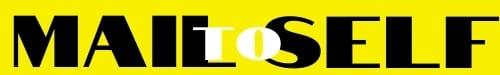 